OUTDATED INFO CURRENTLY ON CYFD WEBSITE: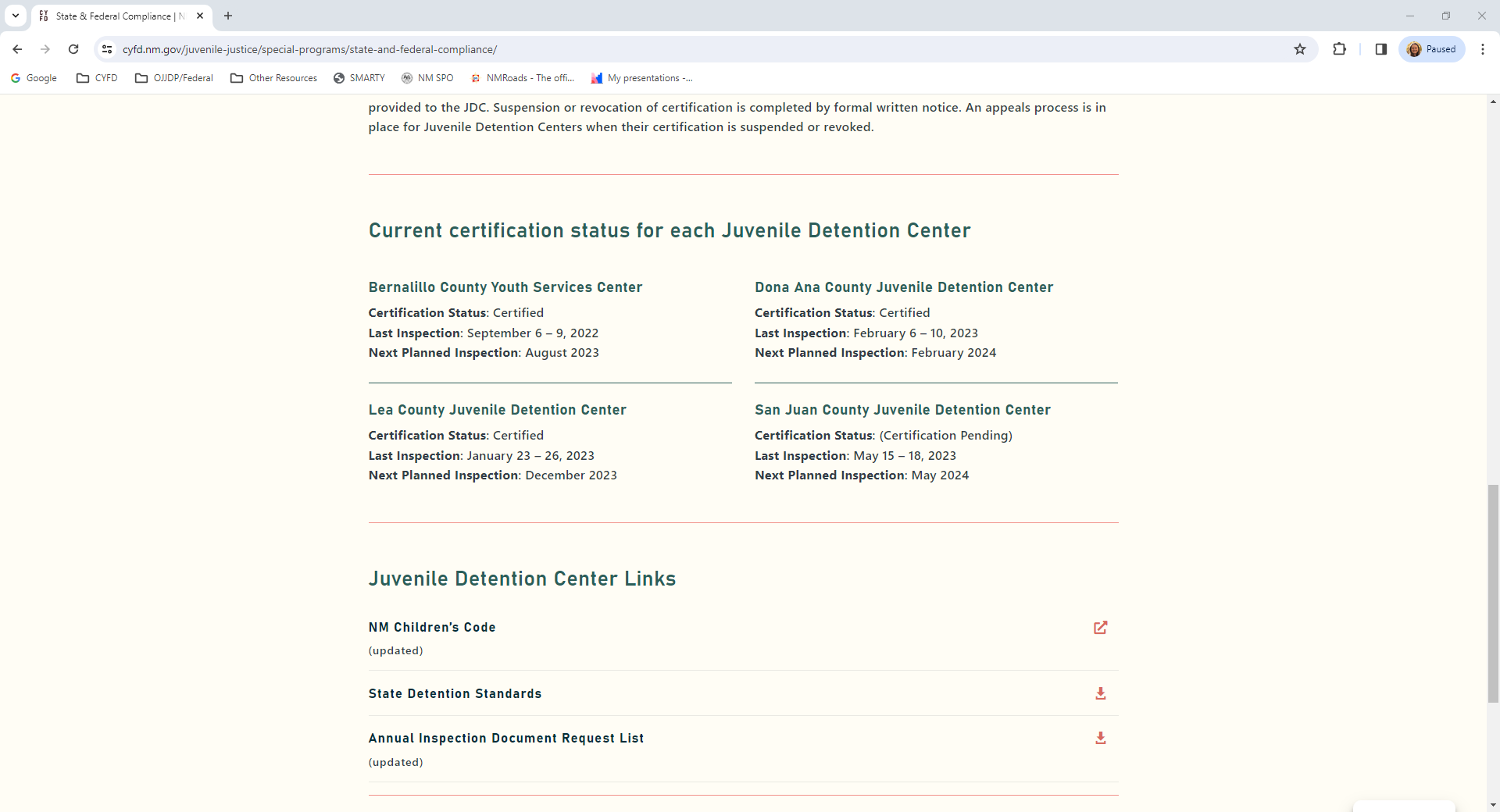 UPDATED INFO FOR CYFD WEBSITE:Current certification status for each Juvenile Detention CenterCurrent certification status for each Juvenile Detention CenterBernalillo County Youth Services CenterCertification Status: Provisionally CertifiedLast Inspection: August 22 – 25, 2023Next Planned Inspection: January and August 2024Dona Ana County Juvenile Detention CenterCertification Status: CertifiedLast Inspection: February 6 – 10, 2023Next Planned Inspection: February 2024Lea County Juvenile Detention CenterCertification Status: Certification PendingLast Inspection: December 4 – 8, 2023Next Planned Inspection: December 2024San Juan County Juvenile Detention CenterCertification Status: CertifiedLast Inspection: May 15 – 18, 2023Next Planned Inspection: May 2024